TEMAT KOMPLEKSOWY: MIESZKAŃCY ŁĄKIDzień III10.06.2020r. (środa)Temat dnia: Łąka pełna kwiatów.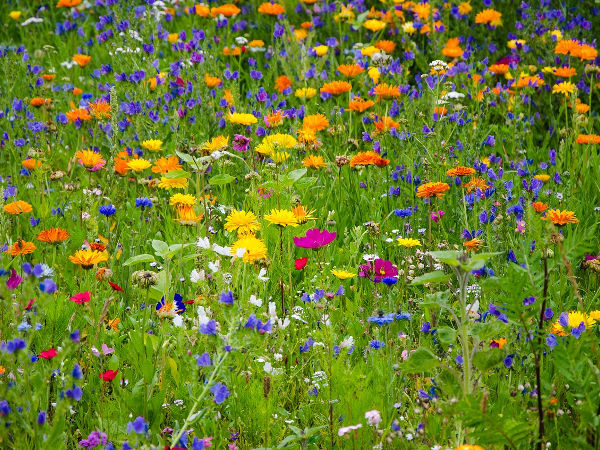 Temat 1: „Ile kwiatów rośnie na łące?” – porównywanie liczebności  zbiorów – doskonalenie umiejętności dodawania i odejmowania.Dzieci mają za zadanie odszukać odpowiednią cyfrę. Rodzic w różnych miejscach domu wiesza/kładzie  kartoniki z cyframi. Dzieci poruszają się swobodnie w rytmie muzyki, na przerwę  w muzyce dzieci zatrzymują się, a rodzic wyklaskuje dowolną ilość. Dzieci liczą ile razy usłyszały klaśnięcie i stają przy odpowiedniej cyfrze.„Policz i pokaż” – ćwiczenia  w przeliczaniu. Rodzic rysuje /drukuje sylwety różnych owadów. Dzieci liczą je i wykonują polecenia: - podskocz tyle razy, ile biedronek widzisz na łące - klaśnij  w dłonie tyle razy, ile jest koników polnych - zrób tyle przysiadów, ile jest motylków- tupnij prawą nogą tyle razy, ile jest komarów - tupnij tyle razy lewą nogą, ile jest pszczółRozwiązywanie zadań z treścią.- Hania zebrała na łące 4 rumianki i 5 maków. Ile kwiatów zebrała Hania?- Karol miał 10 niezapominajek. 3 kwiaty oddał koleżance. Ile niezapominajek zostało Karolowi?Temat 2: „Sprawne stopy” – ćwiczenia gimnastyczneCzęść wstępna:Zabawa ożywiająca:Dzieci biegają po pokoju, na hasło podane przez rodzica przyjmująokreśloną postawę i zastygają w miejscu. Hasła podawane przez rodzica:- drzewo – dzieci zatrzymują się w rozkroku z ramionami w górze,- literka T – postawa o nogach złączonych ramiona w bok,- most – pozycja na czworakach z wyprostowanymi nogami,- literka i – dzieci w postawie o nogach złączonych ramiona w górze,Część główna:Próba zdjęcia skarpet stopami.Ćwiczenia równoważne w postawie stojącej ćwiczenia powtarzamy po3 razy:- ręce w górę, prawą stopą chwytamy skarpetę i unosimy nogę w przódlekko nad podłogę, wytrzymaj w tej pozycji 5 sekund,- ręce w górę, lewą stopą chwytamy skarpetę i unosimy nogę w przódlekko nad podłogę, wytrzymaj w tej pozycji 5 sekund,- ręce w bok, prawą stopą chwytamy skarpetę i unosimy nogę w tyłlekko nad podłogę, wytrzymaj w tej pozycji 5 sekund,- ręce w bok, lewą stopą chwytamy skarpetę i unosimy nogę w tył lekkonad podłogę, wytrzymaj w tej pozycji 5 sekund,- ręce w bok, w prawą stopę chwytamy skarpetkę unosimy nogę w przód,podskakujemy 3 razy na lewej nodze, zmiana nogi ćwiczącej,Skarpetka leży przed stopami.- pozycja rozkrok ramiona w bok,Ruch: na 1 – podskokiem przejście do pozycji o nogach złączonychi ramiona w dół,na 2 – podskokiem przejście do rozkroku i ramiona w bok,- pozycja wykrok prawą nogą w przód, ramiona w bokRuch: na 1 – podskokiem zmiana nogi wykrocznej czyli lewa nogaw przód ramiona pozostają bez zmianna 2 – podskokiem zmiana nogi wykrocznej czyli prawa nogaw przód ramiona pozostają bez zmian- podskokiem obrót wokół własnej osi o 180 stopni, obracamy się razprzez prawe ramię raz przez lewe ramię.Część końcowa:
Ćwiczenie oddechowe:Dziecko w siadzie skrzyżnym na podłodze z ramionami w górze zamienia się w drzewo. Rodzic stojąc zamienia się w wiatr, przemieszcza się dookoła drzewa i dmucha. Po 1 minucie zmiana ról.Karty pracy do wykonania w domu„Sześciolatek. Razem się uczymy”cz.4- karty pracy (str. 50)„Pięciolatek. Razem się uczymy”cz.4-karty pracy (str.44)Miłego dnia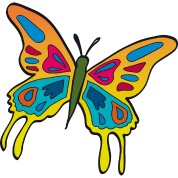 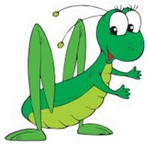 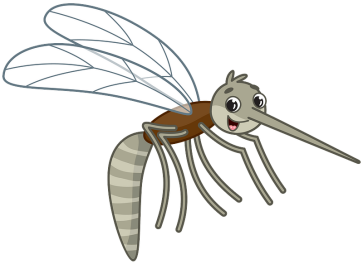 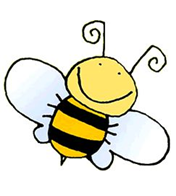 